Муниципальное бюджетное образовательное учреждение«Елионская средняя общеобразовательная школа»Стародубского муниципального округаБрянской области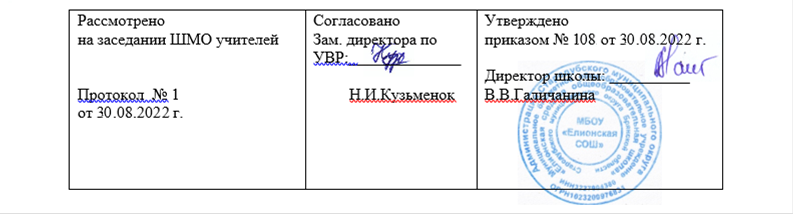 Рабочая программа начального общего образованияпо окружающему миру4 классСоставил:учитель начальных классов Малахова Н.Н.2022 годПланируемые результаты освоения учебного предмета "Окружающий мир"Освоение учебного предмета «Окружающий мир» вносит существенный вклад в достижение личностных результатов начального образования, а именно:1) формирование основ российской гражданской идентичности, чувства гордости за свою Родину, российский народ и историю России, осознание своей этнической и национальной принадлежности; формирование ценностей многонационального российского общества; становление гуманистических и демократических ценностных ориентации;2) формирование целостного, социально ориентированного взгляда на мир в его органичном единстве и разнообразии природы, народов, культур и религий;3) формирование уважительного отношения к иному мнению, истории и культуре других народов;4) овладение начальными навыками адаптации в динамично изменяющемся и развивающемся мире;5) принятие и освоение социальной роли обучающегося, развитие мотивов учебной деятельности и формирование личностного смысла учения;6) развитие самостоятельности и личной ответственности за свои поступки, в том числе в информационной деятельности, на основе представлений о нравственных нормах, социальной справедливости и свободе;7) формирование эстетических потребностей, ценностей и чувств;8) развитие этических чувств, доброжелательности и эмоционально-нравственной отзывчивости, понимания и сопереживания чувствам других людей;9) развитие навыков сотрудничества со взрослыми и сверстниками в разных социальных ситуациях, умения не создавать конфликтов и находить выходы из спорных ситуаций;10) формирование установки на безопасный, здоровый образ жизни, наличие мотивации к творческому труду, работе на результат, бережному отношению к материальным и духовным ценностям.Изучение учебного предмета «Окружающий мир» играет значительную роль в достижении метапредметных результатов начального образования, таких как: 1) овладение способностью принимать и сохранять цели и задачи учебной деятельности, поиска средств её осуществления;2) освоение способов решения проблем творческого и поискового характера;3) формирование умения планировать, контролировать и оценивать учебные действия в соответствии с поставленной задачей и условиями её реализации; определять наиболее эффективные способы достижения результата;4) формирование умения понимать причины успеха/неуспеха учебной деятельности и способности конструктивно действовать даже в ситуациях неуспеха;5) освоение начальных форм познавательной и личностной рефлексии; 6) использование знаково-символических средств представления информации для создания моделей изучаемых объектов и процессов, схем решения учебных и практических задач;7) активное использование речевых средств и средств информационных и коммуникационных технологий (ИКТ) для решения коммуникативных и познавательных задач;8) использование различных способов поиска (в справочных источниках и открытом учебном информационном пространстве сети Интернет), сбора, обработки, анализа, организации, передачи и интерпретации информации в соответствии с коммуникативными и познавательными задачами и технологиями учебного предмета «Окружающий мир»;9) овладение логическими действиями сравнения, анализа, синтеза, обобщения, классификации по родовидовым признакам, установления аналогий и причинно-следственных связей, построения рассуждений, отнесения к известным понятиям;10) готовность слушать собеседника и вести диалог; готовность признавать возможность существования различных точек зрения и права каждого иметь свою; излагать своё мнение и аргументировать свою точку зрения и оценку событий;11) определение общей цели и путей её достижения; умение договариваться о распределении функций и ролей в совместной деятельности; осуществлять взаимный контроль в совместной деятельности, адекватно оценивать собственное поведение и поведение окружающих;12) овладение начальными сведениями о сущности и особенностях объектов, процессов и явлений действительности (природных, социальных, культурных, технических и др.) в соответствии с содержанием учебного предмета «Окружающий мир»; 13) овладение базовыми предметными и межпредметными понятиями, отражающими существенные связи и отношения между объектами и процессами;14) умение работать в материальной и информационной среде начального общего образования (в том числе с учебными моделями) в соответствии с содержанием учебного предмета «Окружающий мир».При изучении учебного предмета «Окружающий мир» достигаются следующие предметные результаты:1) понимание особой роли России в мировой истории, воспитание чувства гордости за национальные свершения, открытия, победы;2) сформированность уважительного отношения к России, родному краю, своей семье, истории, культуре, природе нашей страны, её современной жизни;3) осознание целостности окружающего мира, освоение основ экологической грамотности, элементарных правил нравственного поведения в мире природы и людей, норм здоровьесберегающего поведения в природной и социальной среде;4) освоение доступных способов изучения природы и общества (наблюдение, запись, измерение, опыт, сравнение, классификация и др. с получением информации из семейных архивов, от окружающих людей, в открытом информационном пространстве);5) развитие навыков устанавливать и выявлять причинно-следственные связи в окружающем мире.Содержание учебного предметаРаздел «Земля и человечество» (9 ч)Мир глазами астронома. Понятие об астрономии как науке.  Солнечная система. Солнце- ближайшая к Земле звезда. Планеты Солнечной системы. Характеристика планет Солнечной системы. Естественные спутники планет. Изучение планет астрономами. Особенности движения Земли в космическом пространстве. Причины смены дня и ночи и смены времен года. Звёздное небо – Великая книга  Природы. Правила наблюдения звездного неба. Созвездия Малой Медведицы, Большого пса, Тельца, Плеяды. Звезды: Полярная звезда, Сириус, Альдебаран. Плеяды-скопление звёзд в созвездии Тельца. Мир глазами географа. Понятие о географии как науке и географических объектах. Карта полушарий. История создания карт в мире и в России, история создания глобуса. Мир глазами историка. Понятие об истории как науке. Источники исторических сведений. Значение летописей и археологии, архивов и музеев для изучения истории. Когда и где? Понятия о веке (столетии) и тысячелетии. Летосчисление в древности  и в наши дни. Историческая карта. «Лента времени». Мир глазами эколога. Представления о развитии человечества во взаимодействии с природой. Экологические проблемы и пути их решения. Международные соглашения по охране окружающей среды. Международные экологические организации. Экологический календарь.Сокровища Земли под охраной человечества.  2 часа Понятие о Всемирном наследии, Всемирном природном, Всемирном культурном наследии. Наиболее значимые объекты Всемирного природного и культурного наследия в России и за рубежом. Международная красная книга.Раздел «Природа России» (10 ч)Равнины и горы России. Формы земной поверхности  России. Наиболее крупные равнины и  горы. Вулканы Камчатки- объект Всемирного наследия. Ильменский заповедник. Моря, озёра и реки России.  Моря Северного Ледовитого, Атлантического и Тихого океанов. Озера: Каспийское, Байкал, Ладожское и Онежское. Реки: Волга, Обь, Енисей, Лена и Амур. Дальневосточный морской заповедник.Природные зоны России. Карта природных зон России. План изучения природной зоны. Причина смены природных зон. Широтная и высотная поясность.Зона арктических пустынь. Местоположение зоны арктических пустынь. Зависимость природных особенностей Арктики от освещенности её Солнцем. Полярный день и полярная ночь. Северные сияния. Флора и фауна Арктики.  Экологические проблемы и охрана природы в зоне арктических пустынь. Тундра. Местоположение зоны тундры, обозначение ее на карте природных зон. Природные особенности зоны тундры, флора и фауна. Экологические связи в зоне тундры. Экологические проблемы и охрана природы в зоне тундры.Леса России. Местоположение зон  тайги, смешанных и широколиственных лесов, зависимость их природы от распределения тепла и влаги. Растительный и животный мир лесных зон. Экологические связи в лесах. Лес и человек. Роль леса в природе и жизни людей. Экологические проблемы и охрана природы в лесных зонах.  Растения и животные, занесенные в Красную книгу России. Правила поведения в лесу. Заповедники. Зона степей. Местоположение зоны степей, ее природные особенности. Экологические проблемы степной зоны и пути их решения. Питомники для редких животных. Заповедники. Пустыни.  Местоположение зон полупустынь и пустынь, их природные особенности. Приспособление растений и животных полупустынь и пустынь к природным условиям. Освоение полупустынь человеком. Экологические проблемы зоны. Заповедник «Черные земли». У Чёрного моря. Местоположение зоны субтропиков, ее природные особенности. Правила безопасности во время отдыха у моря. Курорты Черноморского побережья. Сочинский Дендрарий. Экологические проблемы зоны, животные и растения, внесенные в Красную книгу. Национальный парк «Сочинский». Раздел «Родной край – часть большой страны» (15 ч)Наш край. Политико – административная  карта России. Наш край на карте России. Карта родного края. Общая характеристика родного края. Поверхность нашего края.  Формы земной поверхности родного края. Овраги. Балки. Охрана поверхности края.Поверхность нашего края  (экскурсия). Водные богатства нашего края. Водные объекты своего региона. Значение водоемов для жизни в регионе. Источники загрязнения вод в регионе. Правила поведения на воде. Наши подземные богатства. Важнейшие полезные ископаемые родного края, их свойства, способы добычи, использование. Охрана подземных богатств.Земля-кормилица. Разнообразие почв России, наиболее распространённые типы почв. Почвы родного края. Охрана почв. Жизнь леса. Понятие о природном сообществе. Природное сообщество смешанного леса. Жизнь луга. Природное сообщество луга. Влияние человека на  жизнь луга. Охрана лугов. Жизнь в пресных водах. Природное сообщество пресных вод. Правила поведения у водоема. Охрана пресноводных растений и животных. Болота и их охрана. Экскурсия к водоёму. Растениеводство в нашем крае. Растениеводство как отрасль сельского хозяйства. Сорта культурных растений. Отрасли растениеводства, развитие их в регионе. Незаметные защитники урожая. Животноводство в нашем крае. Животноводство как отрасль сельского хозяйства. Породы домашних животных. Отрасли животноводства, развитие их в регионе. Раздел «Страницы Всемирной истории» (5 ч)Начало истории человечества. История первобытного общества. Первобытное искусство. Мир древности: далёкий и близкий. История Древнего мира: Древний Египет, Древняя Греция, Древний Рим. Культура, религия, археологические находки. Средние века: время рыцарей и замков. Средние века в истории Европы. Возникновение городов. Появление мировых религий (древность, Средние века). Рыцари и замки. Изобретение книгопечатания. Новое время: встреча Европы и Америки. Новое время в истории Европы. Развитие предпринимательства, достижения в области науки и культуры. Великие географические открытия. Развитие техники. Новейшее время: история продолжается сегодня. Исследования Арктики и Антарктики. Развитие парламентаризма и республиканской формы правления. Достижения современной науки и техники. Освоение космоса. Первая и Вторые мировые войны, изобретение ядерного оружия. Организация Объединенных Наций.Раздел «Страницы истории России» (20 ч)Жизнь древних славян. Во времена Древней Руси. Торговый путь «Из варяг в греки». Основание Новгорода и Киева. Призвание на княжение Рюрика. Возникновение Древнерусского государства. Многонациональный характер Древней Руси. Поход Олега на Византию. Крещение Древней Руси.Страна городов. Устройство древнерусского города. Древний Киев и Древний Новгород. Берестяные грамоты как исторический источник. Основание Москвы.Из книжной сокровищницы Древней Руси. Кирилл и Мефодий – создатели славянской письменности. Распространение грамотности в Древней Руси. Древнерусские летописи. «Повесть временных лет». Рукописные книги.Трудные времена на Русской земле. Феодальная раздробленность Руси в середине XII века. Нашествие Батыя. Монгольское иго. Александр Невский.Русь расправляет крылья. Возрождение северо-восточных земель Руси в конце XIII — начале XIV века. Московский князь Иван Калита – собиратель русских земель. Сергий Радонежский.Куликовская битва. Поход Мамая на Русь. Подготовка объединенного русского войска под командованием московского князя Дмитрия Ивановича. Благословение Сергия Радонежского. Поединок Пересвета и Челубея. Ход Куликовской битвы. Победа русских войск.Иван Третий. Противостояние на Угре. Падение монгольского ига. Объединение княжеств вокруг Москвы. Возникновение единого независимого Российского государства со столицей в Москве. Перестройка Кремля. Кремль – символ Москвы. Герб государства – двуглавый орел.Мастера печатных дел. Начало книгопечатания в России. Первопечатник Иван Федоров. Издание учебников Василия Бурцева, МелетияСмотрицкого, Кариона Истомина. Патриоты России. Смута. Польская интервенция. Народное ополчение под руководством Кузьмы Минина и Дмитрия Пожарского. Освобождение Москвы. Избрание на царство Михаила Романова.Пётр Великий. Организация «Потешных полков». Путешествие Петра в Европу и работа в качестве плотника на верфях. Реформы Петра. Основание Петербурга. Создание русского флота. Петр I – первый российский император.Михаил Васильевич Ломоносов. Биография М.В.Ломоносова. Энциклопедический характер его деятельности. Основание Московского университета.Екатерина Великая. Екатерина Великая – продолжательница реформ Петра I. Личные качества императрицы. Продолжение строительства Санкт-Петербурга. Развитие просвещения. Положение крестьянства. Восстание под руководством Емельяна Пугачева.Отечественная война 1812 года. Вторжение в Россию армии Наполеона. Отступление русской армии. Назначение М.И.Кутузова главнокомандующим. Бородинская битва. Пожар Москвы. Отступление Наполеона. Партизанское движение. Д.В.Давыдов. Победа над Наполеоном.Страницы истории ХIХ века. Декабристы, основные идеи движения, выступление 14 декабря 1825 года. Освобождение крестьян от крепостной зависимости в 1861 году. Технические достижения России в XIX веке: электрическое освещение городов, трамвай, телефон, развитие железной дороги, Транссиб, открытие Политехнического музея.Россия вступает в ХХ век. Николай II – последний император России. Возникновение политических партий. В.И.Ленин и партия большевиков. Неудачи России в Первой мировой войне. Февральская революция 1917 года. Октябрьская революция 1917 года. Гражданская война. Гибель царской семьи. Победа большевиков.  Страницы истории 20 - 30-х годов. Образование СССР. Государственная собственность в промышленности. Борьба с неграмотностью. Индустриализация, коллективизация, культурная революция. Репрессии 1930-х годов. Великая война и Великая Победа. Начало Великой Отечественной войны. Лозунг «Всё для фронта, всё для Победы!». Блокада Ленинграда. Разгром фашистских войск под Москвой. Битва за Сталинград. Курское сражение. Изгнание фашистских войск с территории СССР. Освобождение Европы. Штурм Берлина. Парад Победы в 1945 году. Города-герои, города воинской славы. Цена Победы. Страна, открывшая путь в космос. Начало освоения космоса в 1957 году. Юрий Гагарин – первый космонавт Земли. Космическая станция «Мир», МКС. Развитие СССР до 1980х годов: достижения и проблемы. Эпоха перестройки в 1980х. Распад СССР. Раздел «Современная Россия» (9 ч)Основной закон России и права человека. Понятие о федеративном устройстве России. Многонациональный характер населения России. Конституция – основной закон  страны. Всеобщая декларация прав человека, Конвенция о правах ребенка.Мы – граждане России. Понятие о гражданстве. Права и обязанности гражданина Российской Федерации. Государственное устройство РФ: Президент, Федеральное собрание, правительство. Славные символы России. Государственный герб, флаг и гимн.Такие разные праздники. Понятие о государственных праздниках, День России, День Государственного флага, День народного единства,  День Конституции, День защитника Отечества, День Победы, Новый год, Рождество Христово, Международный женский день, День весны и труда. Путешествие по России. Регионы и города России., их история, важнейшие достопримечательности. Народы России, особенности их традиционной культуры. Знаменитые соотечественники, уважение к их вкладу в историю и культуру России. Презентация проектов.Тематическое планирование№п/пТематическое планированиеДата по плануДата фактически«Земля и человечество» (9 ч)1Мир глазами астронома. 2Планеты Солнечной системы. 3Звёздное небо – Великая книга  природы. 4Мир глазами географа. 5Мир глазами историка. 6Когда и где? 7Мир глазами эколога. 8Сокровища Земли под охраной человечества. 9Сокровища Земли под охраной человечества. Проверочная работа –тест по теме «Земля и человечество».«Природа России» (10 ч)10Равнины и горы России. Действия граждан при проезде и переходе через железнодорожные пути.11Моря, озёра и реки России.  12Природные зоны России. 13Зона арктических пустынь. 14Тундра. 15Леса России. 16Лес и человек. 17Зона степей. 18Пустыни.  19У Чёрного моря. Проверим себя и оценим свои достижения  по разделу «Природа России».«Родной край – часть большой страны» (15 ч)20Наш край. 21Поверхность нашего края.  22Поверхность нашего края  (экскурсия)23Водные богатства нашего края. 24Наши подземные богатства. 25Земля-кормилица. 26Экскурсия в лес и на луг.27Жизнь леса. 28Жизнь луга. 29Жизнь в пресных водах. 30Экскурсия к водоёму.31Растениеводство в нашем крае. 32Незаметные защитники урожая. Презентация проектов (по выбору)33Животноводство в нашем крае. 34Проверим себя и оценим свои достижения  по разделу«Родной край – часть большой страны»«Страницы Всемирной истории» (5 ч) 35Начало истории человечества. 36Мир древности: далёкий и близкий. 37Средние века: время рыцарей и замков. 38Новое время: встреча Европы и Америки. 39Новейшее время: история продолжается сегодня. «Страницы истории России» (20 ч)40 Жизнь древних славян.41Во времена Древней Руси. 42Страна городов. 43Из книжной сокровищницы Древней Руси. 44Трудные времена на Русской земле. 45Русь расправляет крылья. 46Куликовская битва. 47Иван Третий. 48Мастера печатных дел. 49Патриоты России. 50Пётр Великий. 51Михаил Васильевич Ломоносов. 52Екатерина Великая. 53Отечественная война 1812 года. 54Страницы истории ХIХ века. 55Россия вступает в ХХ век. 56Страницы истории 20 - 30-х годов. 57Великая война и Великая Победа. 58Страна, открывшая путь в космос. 59Проверим себя и оценим свои достижения по разделу: «Страницы истории России».«Современная Россия» (9 ч)60Основной закон России и права человека. 61Мы – граждане России. 62Славные символы России. 63Такие разные праздники. 64Путешествие по России. 65Путешествие по России. Регионы и города России.66Путешествие по России. Регионы и города России.67Итоговая работа промежуточной аттестации.68Презентация проектов.